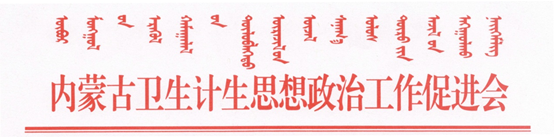 　　　　　　　　　内卫计政促发 [2018] ３号内蒙古卫生计生思想政治工作促进会关于举办党务干部专题培训班的预备通知各会员单位、相关卫生计生机构：为了深入学习贯彻党的十九大精神，落实自治区卫生计生委2018年党建工作的具体要求，强化各会员单位党员干部的思想政治教育，决定在革命圣地井冈山举办一期党务干部专题培训班，重温老一辈革命家的奋斗经历，追溯信仰之源、 感受真理光芒。现将有关事项通知如下：    一、培训目标与内容：以“不忘初心，牢记使命”为主题，学习贯彻习近平新时代中国特色社会主义思想，继承井冈山优良革命传统，提高党务工作者的素质和管理水平。 二、培训人员 卫生计生系统党委书记、党务干部和思想政治工作者。三、时间地点：时间：2018年6月中旬， 会期3天。 地点：井冈山　　　四、培训费：2100元/每人（包含培训教材资料、授课、参观、访谈）；学员食宿统一安排，费用自理。4.各单位依照本通知确定参加培训人员，并于 2018 年5月25日前将培训人员报名表（附件）传真或电子邮件报自治区卫生计生政促会办公室。 联系人： 边宝生  联系电话：13347100589  庞淑珍  联系电话：13347100586传真电话：0471—4966553邮 箱： QQ：961960604   798010553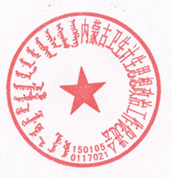 2018年5月8日附件：表一；2018年党务干部培训班报名表填表人：           办公电话：            手机：                   注： 1.住宿需要单人间在括号里打“√”（  ）。2.住宅需要双人间在括号里打“√”（  ）。姓名性别工作单位及职务手机号码备注